Business MathTax Simulation #2Instructions:  Use the information provided to fill out 1040 EZ form for Cicely B. King.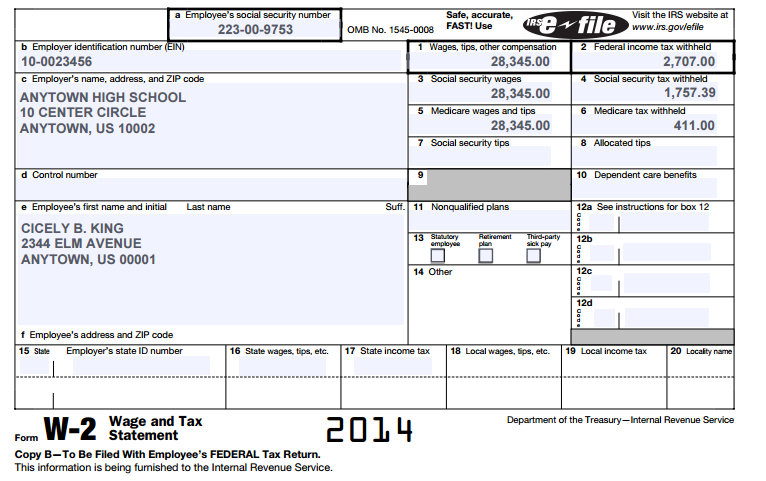 Review QuestionsAnswer the following multiple-choice questions about wage and tip income by clicking on the correct answers. To assess your answers, click the Check My Answers button at the bottom of the page.The Wage and Tax Statement is also known asA. Form W-2. B. Form 1040EZ. C. Form W-4. D. None of the above Which of the following is true?A. Only tips paid in cash are taxable. B. Only tip income reported on Form W-2 is taxable. C. Tip income is not taxable. D. All tip income is taxable. Which of the following is not reported on Form W-2?A. Wages, tips, and other compensation B. Federal income tax withheld C. Medicare tax withheld D. The number of withholding allowances claimed by the employee on Form W-4 